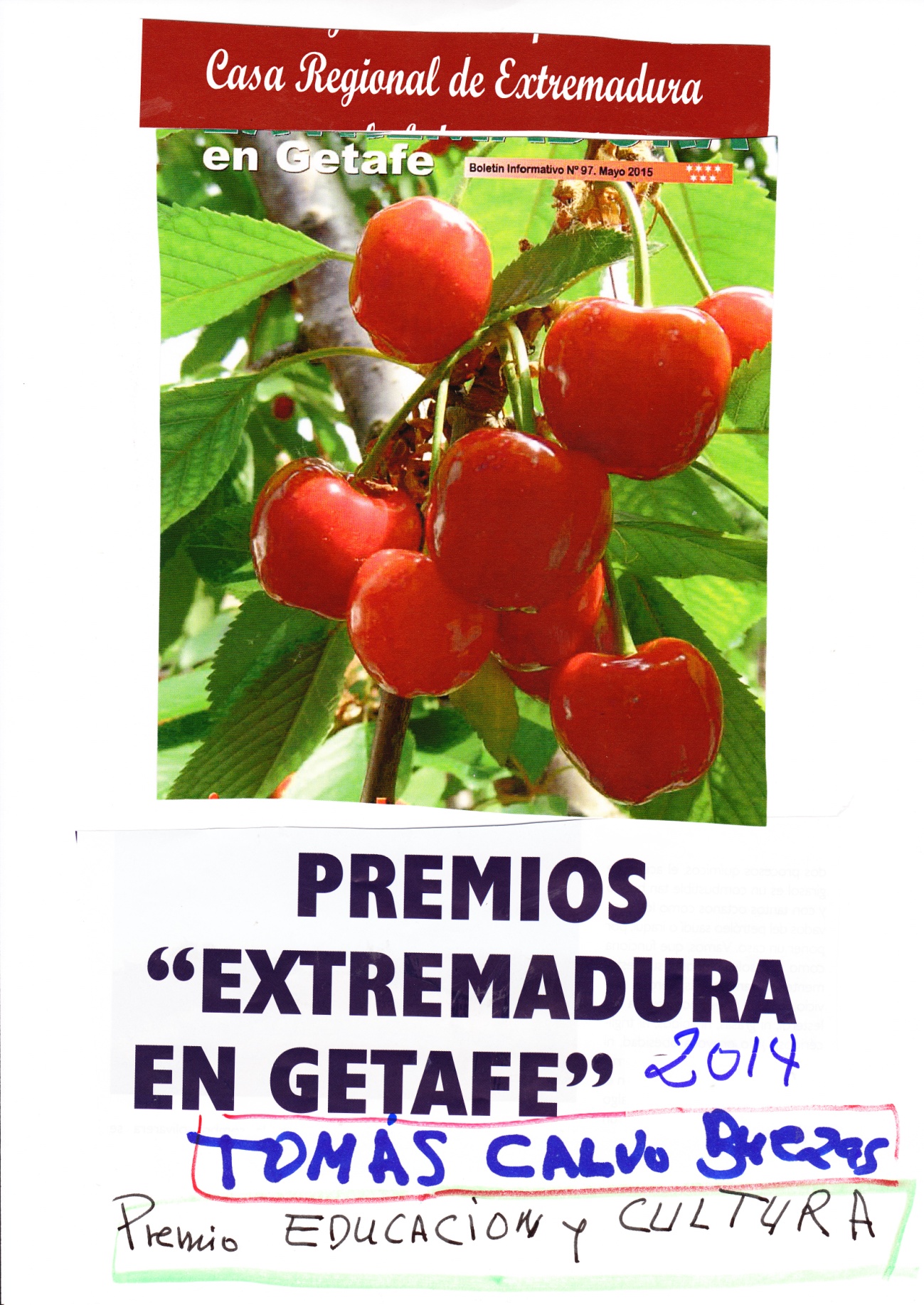 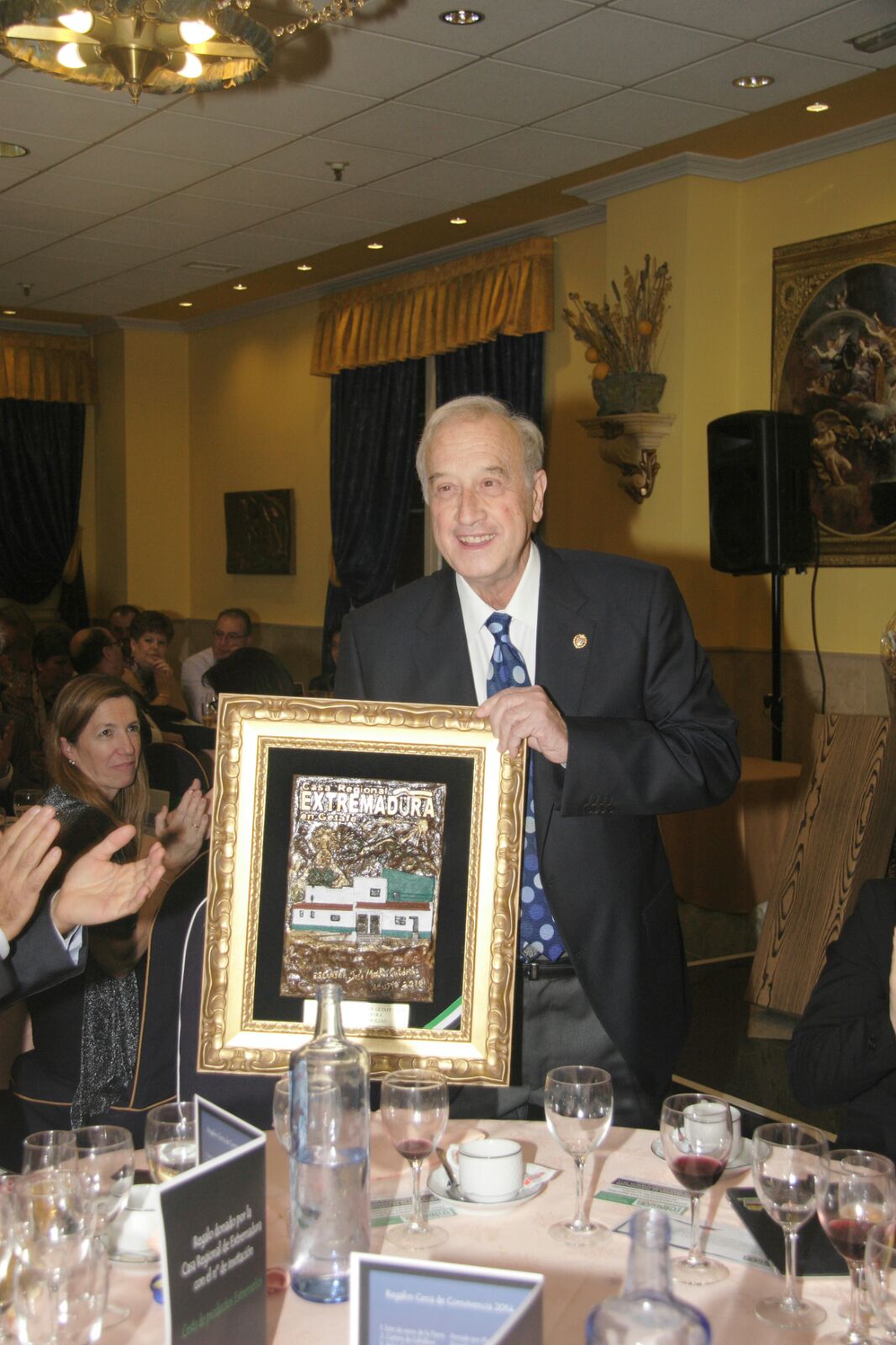 Premio de Educación y cultura 2014.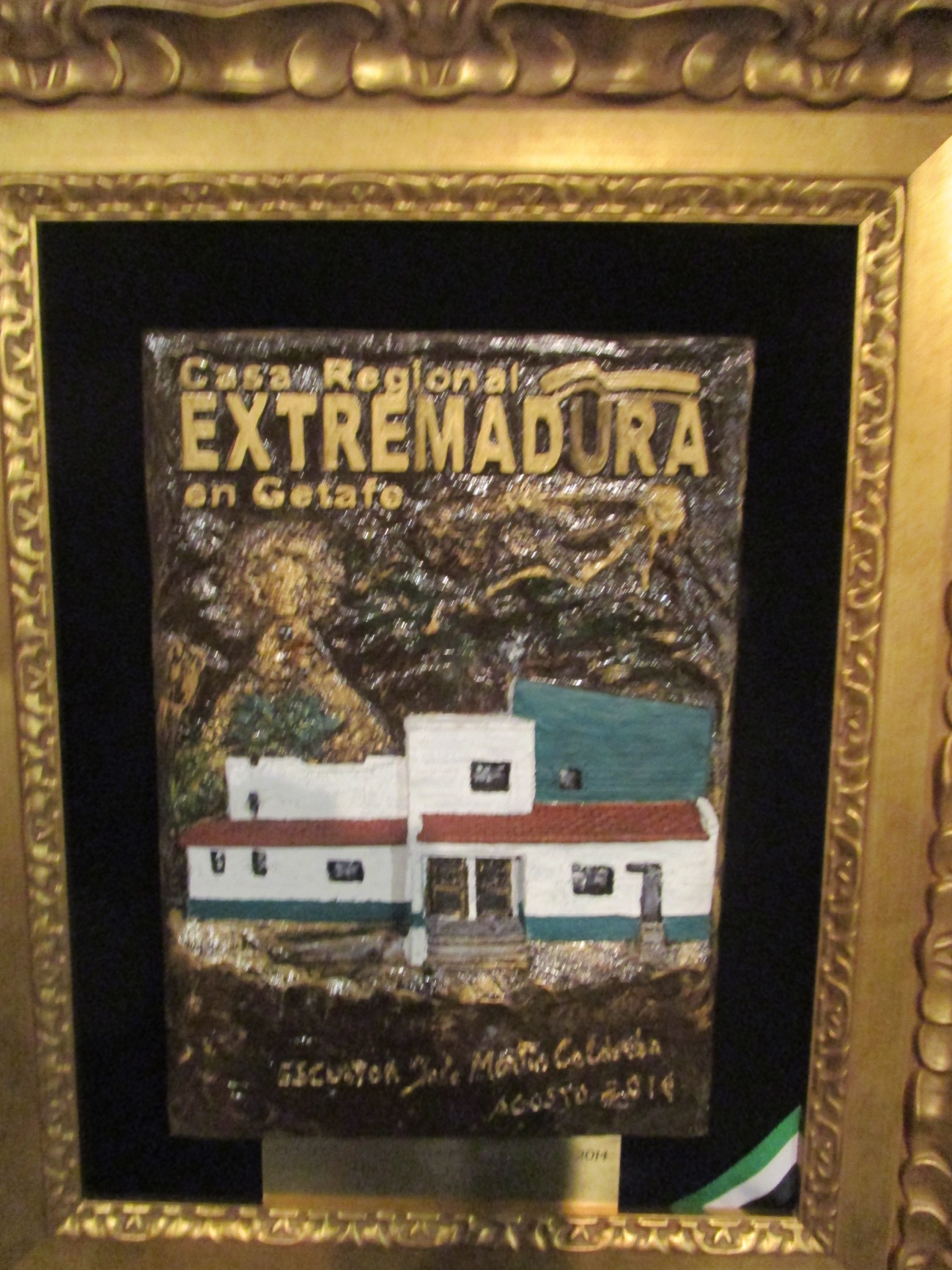 Entrega del premio a Tomás Calvo Buezas, con la Consejera de Educación y Empleo de la Junta de Extremadura también galardonada, y junto al Presidente de la Casa Regional de Extremadura en Getafe.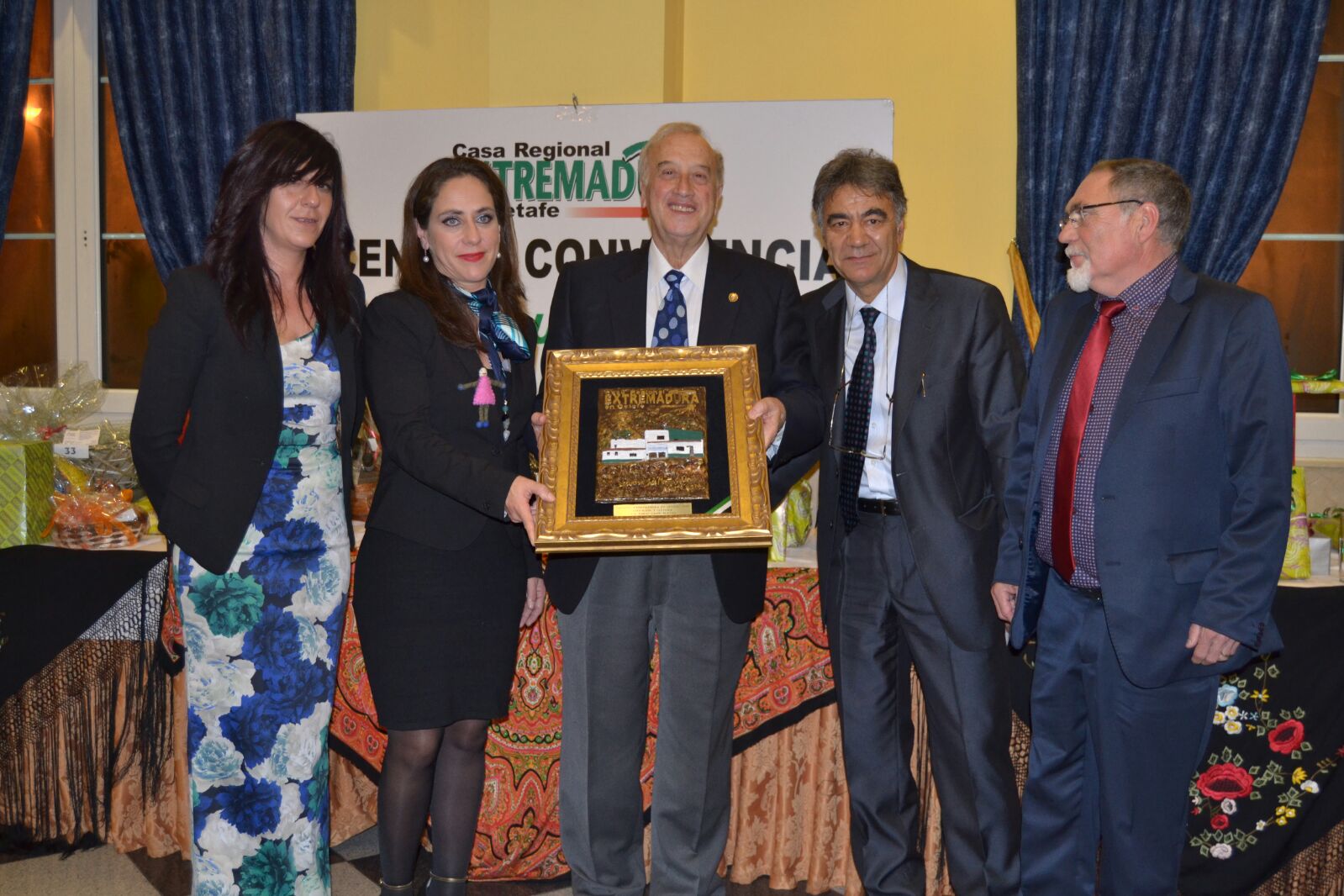 Discurso de agradecimiento.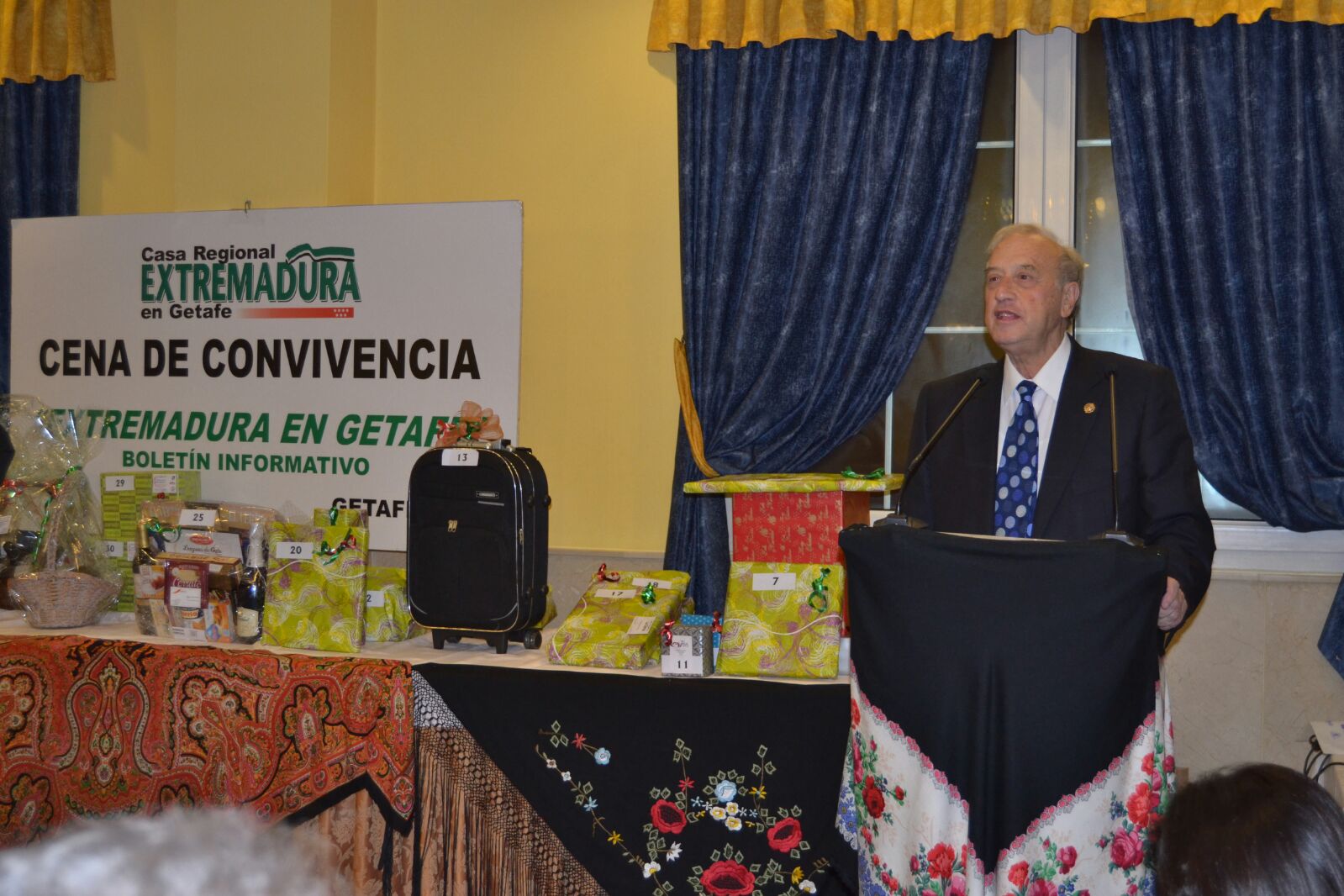 